JOB NOTIFICATION FORMABOUT THE COMPANYJOB PROFILESALARY DETAILSPlease Note:-1. Performance based bonus should not be declared as part of Gross/CTC but to be indicated in Bonus/Perks/Incentive section.2. Any amount to be disbursed later than the end of the first 12 months should not be a part of Gross/CTC.3. Joining Bonus/Signing Bonus to be indicated in Bonus/Perks/Incentive section.4. Statutory Annual Pay outs (e.g.  Medical, LTC etc.) not be a part of Gross.ELIGIBILITY CRITERIASELECTION PROCESSPLACEMENT SLOTPRE-PLACEMENT TALKCONTACT INFORMATIONThe completed form may be sent by post or e-mail to the following address at the earliest:-                                                     	Dr. Arup Kumar GoswamiFaculty-In-Charge (FIC – Training & Placement Cell)Associate Professor (Electrical Engineering Department)Associate Dean (Academic)National Institute of Technology SilcharSilchar, District - Cachar, Assam, India , PIN: 788010E-mail:    tnp@nitsilchar.in	    tnp.nits@gmail.com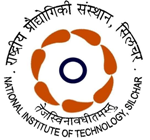 प्रशिक्षण एवं नियोजन अनुभागTRAINING AND PLACEMENT CELLराष्‍ट्रीयप्रौद्योगिकीसंस्‍थानसिलचरNational Institute of Technology Silchar(राष्‍ट्रीय महत्‍व का संस्‍थान/ An Institute of National Importance)सिलचर/Silchar– 788 010,असम/Assam,भारत/INDIAफोन/Phone : (03842)  242074             फैक्‍स /Fax  : (03842)  224797,  ई-मेल@ E-mail :  tnp.nits@gmail.com ,  वेवसाईट/ Website: www.nits.ac.inName of the CompanyWebsiteType of CompanyAbout CompanyJob DesignationJob DescriptionJob LocationB. TechM. TechMBACost to CompanyGross(Take Home, before tax and other deductions)Bonus/Perks/Incentive( If any )Bond or Service Contract (If yes, give details)Accommodation Provided Differential Package to NITs when compared to other Colleges (Yes/No)B. Tech BranchesEligible (Yes/No)M. Tech SpecializationEligible (Yes/No)Civil Engineering Structural Dynamics and Earthquake EngineeringMechanical EngineeringGeotechnical EngineeringComputer Science and EngineeringTransportation EngineeringElectronics and Communication EngineeringStructural EngineeringElectronics andInstrumentation EngineeringWater Resource EngineeringElectrical EngineeringM. Tech in Computer SciencePower and Energy Systems EngineeringControl and Industrial AutomationM. Sc BranchesEligible (Yes/No)Microelectronics and VLSI DesignM. Sc (Mathematics)Communication and Signal Processing EngineeringM. Sc (Chemistry)Thermal EngineeringM. Sc (Physics)Design & Manufacturing EngineeringM.Tech in Instrumentation EngineeringMaterials & Manufacturing TechnologyCAD-CAM & AutomationMBA DisciplinesEligible (Yes/No)Human ResourceMarketingFinanceRoundsYes/NoShortlist From ResumeAptitude TestTechnical TestGroup DiscussionPersonal InterviewMedical TestTotal Number of RoundsMinimum Eligibility CriteriaMinimum no. of offers you Intend to makeDate of Choice for visit for RecruitmentNumber of panellist who will visitDo you want to conduct pre-placement talk ?Date of Choice for Pre-Placement talkNumber of members who will visitContact Person :Postal Address :